Сабақ жоспарлауҰзақ мерзімді жоспардың тарауы:   Программаларды әзірлеудің кіріктірілген орталарыҰзақ мерзімді жоспардың тарауы:   Программаларды әзірлеудің кіріктірілген орталарыҰзақ мерзімді жоспардың тарауы:   Программаларды әзірлеудің кіріктірілген орталарыҰзақ мерзімді жоспардың тарауы:   Программаларды әзірлеудің кіріктірілген орталарыҰзақ мерзімді жоспардың тарауы:   Программаларды әзірлеудің кіріктірілген орталарыМектеп: Жамбыл ат №39 ЖОММектеп: Жамбыл ат №39 ЖОММектеп: Жамбыл ат №39 ЖОМКүні:         Күні:         Күні:         Күні:         Күні:         Мұғалімнің аты-жөні:   Зеилбек СейітханМұғалімнің аты-жөні:   Зеилбек СейітханМұғалімнің аты-жөні:   Зеилбек СейітханСынып:    8Сынып:    8Сынып:    8Сынып:    8Сынып:    8Қатысқандар саны:  Қатысқандар саны:  Қатыспағандар саны:  Сабақ тақырыбы:Сабақ тақырыбы:Параметрлі циклПараметрлі циклПараметрлі циклПараметрлі циклПараметрлі циклПараметрлі цикл Сабақ негізделген оқу мақсаты Сабақ негізделген оқу мақсаты8.3.3.1– таңдау және қайталау операторларын программаны өңдеудің кіріктірілген ортасында қолдану (С/С++, Python, Delphi, Lazarus)8.3.3.1– таңдау және қайталау операторларын программаны өңдеудің кіріктірілген ортасында қолдану (С/С++, Python, Delphi, Lazarus)8.3.3.1– таңдау және қайталау операторларын программаны өңдеудің кіріктірілген ортасында қолдану (С/С++, Python, Delphi, Lazarus)8.3.3.1– таңдау және қайталау операторларын программаны өңдеудің кіріктірілген ортасында қолдану (С/С++, Python, Delphi, Lazarus)8.3.3.1– таңдау және қайталау операторларын программаны өңдеудің кіріктірілген ортасында қолдану (С/С++, Python, Delphi, Lazarus)8.3.3.1– таңдау және қайталау операторларын программаны өңдеудің кіріктірілген ортасында қолдану (С/С++, Python, Delphi, Lazarus)Сабақ  мақсаттарыСабақ  мақсаттарыБарлық оқушылар:Барлық оқушылар:Барлық оқушылар:Барлық оқушылар:Барлық оқушылар:Барлық оқушылар:Сабақ  мақсаттарыСабақ  мақсаттарыПрограммалау тілінде таңдау және қайталау алгоритмдерін жазу, қарапайым  таңдау және қайталау алгоритмдерін кіріктірілген ортада түсіне отырып қолдана білу;Программалау тілінде таңдау және қайталау алгоритмдерін жазу, қарапайым  таңдау және қайталау алгоритмдерін кіріктірілген ортада түсіне отырып қолдана білу;Программалау тілінде таңдау және қайталау алгоритмдерін жазу, қарапайым  таңдау және қайталау алгоритмдерін кіріктірілген ортада түсіне отырып қолдана білу;Программалау тілінде таңдау және қайталау алгоритмдерін жазу, қарапайым  таңдау және қайталау алгоритмдерін кіріктірілген ортада түсіне отырып қолдана білу;Программалау тілінде таңдау және қайталау алгоритмдерін жазу, қарапайым  таңдау және қайталау алгоритмдерін кіріктірілген ортада түсіне отырып қолдана білу;Программалау тілінде таңдау және қайталау алгоритмдерін жазу, қарапайым  таңдау және қайталау алгоритмдерін кіріктірілген ортада түсіне отырып қолдана білу;Сабақ  мақсаттарыСабақ  мақсаттарыОқушылардың басым бөлігі:Оқушылардың басым бөлігі:Оқушылардың басым бөлігі:Оқушылардың басым бөлігі:Оқушылардың басым бөлігі:Оқушылардың басым бөлігі:Сабақ  мақсаттарыСабақ  мақсаттарытаңдау және қайталау алгоритмдерінің математикалық моделін өз бетінше құрастыру;таңдау және қайталау алгоритмдерінің математикалық моделін өз бетінше құрастыру;таңдау және қайталау алгоритмдерінің математикалық моделін өз бетінше құрастыру;таңдау және қайталау алгоритмдерінің математикалық моделін өз бетінше құрастыру;таңдау және қайталау алгоритмдерінің математикалық моделін өз бетінше құрастыру;таңдау және қайталау алгоритмдерінің математикалық моделін өз бетінше құрастыру;Сабақ  мақсаттарыСабақ  мақсаттарыКейбір оқушылар:Кейбір оқушылар:Кейбір оқушылар:Кейбір оқушылар:Кейбір оқушылар:Кейбір оқушылар:Сабақ  мақсаттарыСабақ  мақсаттарытаңдау және қайталау алгоритмдерін программаны өңдеудің кіріктірілген ортасыңда (С/С++, Python, Delphi, Lazarus) қолдану таңдау және қайталау алгоритмдерін программаны өңдеудің кіріктірілген ортасыңда (С/С++, Python, Delphi, Lazarus) қолдану таңдау және қайталау алгоритмдерін программаны өңдеудің кіріктірілген ортасыңда (С/С++, Python, Delphi, Lazarus) қолдану таңдау және қайталау алгоритмдерін программаны өңдеудің кіріктірілген ортасыңда (С/С++, Python, Delphi, Lazarus) қолдану таңдау және қайталау алгоритмдерін программаны өңдеудің кіріктірілген ортасыңда (С/С++, Python, Delphi, Lazarus) қолдану таңдау және қайталау алгоритмдерін программаны өңдеудің кіріктірілген ортасыңда (С/С++, Python, Delphi, Lazarus) қолдану Ойлау дағдыларының деңгейіОйлау дағдыларының деңгейіБілу, түсіну, қолдануБілу, түсіну, қолдануБілу, түсіну, қолдануБілу, түсіну, қолдануБілу, түсіну, қолдануБілу, түсіну, қолдануБағалау критерийіБағалау критерийі Программалау тілінде  таңдау және қайталау алгоритмдерін  жазуды біледі;Таңдау және қайталау алгоритмдерінің математикалық моделін өз бетінше құрастырады;Таңдау және қайталау алгоритмдерін программаны өңдеудің кіріктірілген ортасында  жазуды түсіне отырып, қолдана алады; Программалау тілінде  таңдау және қайталау алгоритмдерін  жазуды біледі;Таңдау және қайталау алгоритмдерінің математикалық моделін өз бетінше құрастырады;Таңдау және қайталау алгоритмдерін программаны өңдеудің кіріктірілген ортасында  жазуды түсіне отырып, қолдана алады; Программалау тілінде  таңдау және қайталау алгоритмдерін  жазуды біледі;Таңдау және қайталау алгоритмдерінің математикалық моделін өз бетінше құрастырады;Таңдау және қайталау алгоритмдерін программаны өңдеудің кіріктірілген ортасында  жазуды түсіне отырып, қолдана алады; Программалау тілінде  таңдау және қайталау алгоритмдерін  жазуды біледі;Таңдау және қайталау алгоритмдерінің математикалық моделін өз бетінше құрастырады;Таңдау және қайталау алгоритмдерін программаны өңдеудің кіріктірілген ортасында  жазуды түсіне отырып, қолдана алады; Программалау тілінде  таңдау және қайталау алгоритмдерін  жазуды біледі;Таңдау және қайталау алгоритмдерінің математикалық моделін өз бетінше құрастырады;Таңдау және қайталау алгоритмдерін программаны өңдеудің кіріктірілген ортасында  жазуды түсіне отырып, қолдана алады; Программалау тілінде  таңдау және қайталау алгоритмдерін  жазуды біледі;Таңдау және қайталау алгоритмдерінің математикалық моделін өз бетінше құрастырады;Таңдау және қайталау алгоритмдерін программаны өңдеудің кіріктірілген ортасында  жазуды түсіне отырып, қолдана алады;Тілдік мақсатТілдік мақсатОқушылар: Оқушылар таңдау және қайталау  алгоритм программасын  Lazarus – та өңдеудің кіріктірілген ортасында жаза аладыОқушылар: Оқушылар таңдау және қайталау  алгоритм программасын  Lazarus – та өңдеудің кіріктірілген ортасында жаза аладыОқушылар: Оқушылар таңдау және қайталау  алгоритм программасын  Lazarus – та өңдеудің кіріктірілген ортасында жаза аладыОқушылар: Оқушылар таңдау және қайталау  алгоритм программасын  Lazarus – та өңдеудің кіріктірілген ортасында жаза аладыОқушылар: Оқушылар таңдау және қайталау  алгоритм программасын  Lazarus – та өңдеудің кіріктірілген ортасында жаза аладыОқушылар: Оқушылар таңдау және қайталау  алгоритм программасын  Lazarus – та өңдеудің кіріктірілген ортасында жаза аладыТілдік мақсатТілдік мақсатНегізгі сөздер мен тіркестер:Пәндік лексика және терминология:If, then, Else, шарт, оларды тексеруНегізгі сөздер мен тіркестер:Пәндік лексика және терминология:If, then, Else, шарт, оларды тексеруНегізгі сөздер мен тіркестер:Пәндік лексика және терминология:If, then, Else, шарт, оларды тексеруНегізгі сөздер мен тіркестер:Пәндік лексика және терминология:If, then, Else, шарт, оларды тексеруНегізгі сөздер мен тіркестер:Пәндік лексика және терминология:If, then, Else, шарт, оларды тексеруНегізгі сөздер мен тіркестер:Пәндік лексика және терминология:If, then, Else, шарт, оларды тексеруТілдік мақсатТілдік мақсатСыныптағы диалог үшін пайдалы тілдік бірліктер: Циклдар жайлы не білесің?Бұл ұғымның біздің өміррімізге қандай байланысы бар?Табиғатта және адам өмірінде циклдардың маңызы қандай? Циклдардың адам өмір сүруіндегі маңызы қандай деп ойлайсыңдар?Математикада циклдарға не жатады?Сыныптағы диалог үшін пайдалы тілдік бірліктер: Циклдар жайлы не білесің?Бұл ұғымның біздің өміррімізге қандай байланысы бар?Табиғатта және адам өмірінде циклдардың маңызы қандай? Циклдардың адам өмір сүруіндегі маңызы қандай деп ойлайсыңдар?Математикада циклдарға не жатады?Сыныптағы диалог үшін пайдалы тілдік бірліктер: Циклдар жайлы не білесің?Бұл ұғымның біздің өміррімізге қандай байланысы бар?Табиғатта және адам өмірінде циклдардың маңызы қандай? Циклдардың адам өмір сүруіндегі маңызы қандай деп ойлайсыңдар?Математикада циклдарға не жатады?Сыныптағы диалог үшін пайдалы тілдік бірліктер: Циклдар жайлы не білесің?Бұл ұғымның біздің өміррімізге қандай байланысы бар?Табиғатта және адам өмірінде циклдардың маңызы қандай? Циклдардың адам өмір сүруіндегі маңызы қандай деп ойлайсыңдар?Математикада циклдарға не жатады?Сыныптағы диалог үшін пайдалы тілдік бірліктер: Циклдар жайлы не білесің?Бұл ұғымның біздің өміррімізге қандай байланысы бар?Табиғатта және адам өмірінде циклдардың маңызы қандай? Циклдардың адам өмір сүруіндегі маңызы қандай деп ойлайсыңдар?Математикада циклдарға не жатады?Сыныптағы диалог үшін пайдалы тілдік бірліктер: Циклдар жайлы не білесің?Бұл ұғымның біздің өміррімізге қандай байланысы бар?Табиғатта және адам өмірінде циклдардың маңызы қандай? Циклдардың адам өмір сүруіндегі маңызы қандай деп ойлайсыңдар?Математикада циклдарға не жатады?Тілдік мақсатТілдік мақсатТалқылауға арналған тармақтар:Параметрлі циклдарды программаны өңдеудің кіріктірілген ортасынада қалай қолдануға болады?Талқылауға арналған тармақтар:Параметрлі циклдарды программаны өңдеудің кіріктірілген ортасынада қалай қолдануға болады?Талқылауға арналған тармақтар:Параметрлі циклдарды программаны өңдеудің кіріктірілген ортасынада қалай қолдануға болады?Талқылауға арналған тармақтар:Параметрлі циклдарды программаны өңдеудің кіріктірілген ортасынада қалай қолдануға болады?Талқылауға арналған тармақтар:Параметрлі циклдарды программаны өңдеудің кіріктірілген ортасынада қалай қолдануға болады?Талқылауға арналған тармақтар:Параметрлі циклдарды программаны өңдеудің кіріктірілген ортасынада қалай қолдануға болады?Тілдік мақсатТілдік мақсатЖазылым бойынша  ұсыныстар:Таңдау және қайталау алгоритмдерінің құрылымын дәптерге жазуЖазылым бойынша  ұсыныстар:Таңдау және қайталау алгоритмдерінің құрылымын дәптерге жазуЖазылым бойынша  ұсыныстар:Таңдау және қайталау алгоритмдерінің құрылымын дәптерге жазуЖазылым бойынша  ұсыныстар:Таңдау және қайталау алгоритмдерінің құрылымын дәптерге жазуЖазылым бойынша  ұсыныстар:Таңдау және қайталау алгоритмдерінің құрылымын дәптерге жазуЖазылым бойынша  ұсыныстар:Таңдау және қайталау алгоритмдерінің құрылымын дәптерге жазуҚұндылықтарға баулуҚұндылықтарға баулуҚұндылықтарға баулу арқылы тәжірибелік жұмыста шығармашылық және сын тұрғысынан ойлау, жауапкершілік арқылы жүзеге асырылады. Құндылықтарға баулу арқылы тәжірибелік жұмыста шығармашылық және сын тұрғысынан ойлау, жауапкершілік арқылы жүзеге асырылады. Құндылықтарға баулу арқылы тәжірибелік жұмыста шығармашылық және сын тұрғысынан ойлау, жауапкершілік арқылы жүзеге асырылады. Құндылықтарға баулу арқылы тәжірибелік жұмыста шығармашылық және сын тұрғысынан ойлау, жауапкершілік арқылы жүзеге асырылады. Құндылықтарға баулу арқылы тәжірибелік жұмыста шығармашылық және сын тұрғысынан ойлау, жауапкершілік арқылы жүзеге асырылады. Құндылықтарға баулу арқылы тәжірибелік жұмыста шығармашылық және сын тұрғысынан ойлау, жауапкершілік арқылы жүзеге асырылады. Пәнаралық байланысПәнаралық байланысМатематика – математикалық модельдерді құрастырадыАғылшын тілі – бағдарламалау тілінің операторыМатематика – математикалық модельдерді құрастырадыАғылшын тілі – бағдарламалау тілінің операторыМатематика – математикалық модельдерді құрастырадыАғылшын тілі – бағдарламалау тілінің операторыМатематика – математикалық модельдерді құрастырадыАғылшын тілі – бағдарламалау тілінің операторыМатематика – математикалық модельдерді құрастырадыАғылшын тілі – бағдарламалау тілінің операторыМатематика – математикалық модельдерді құрастырадыАғылшын тілі – бағдарламалау тілінің операторыАлдыңғы тақырыпАлдыңғы тақырыпТаңдау операторы Таңдау операторы Таңдау операторы Таңдау операторы Таңдау операторы Таңдау операторы Сабақ барысыСабақ барысыСабақ барысыСабақ барысыСабақ барысыСабақ барысыСабақ барысыСабақ барысыСабақтың жоспарланған кезеңдеріСабақтағы жоспарланған жаттығу түрлеріСабақтағы жоспарланған жаттығу түрлеріСабақтағы жоспарланған жаттығу түрлеріСабақтағы жоспарланған жаттығу түрлеріСабақтағы жоспарланған жаттығу түрлеріСабақтағы жоспарланған жаттығу түрлеріРесурстарСабақтың басы2 минут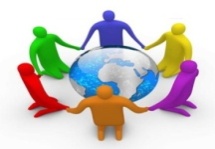 2 минут4 минут Ұйымдастыру.Жылы атмосфера қалыптастыру мақсатында өз есімдерінің бас әріпінен басталатын сын есімді қатыстыра  отырып, сөйлем құрап айту. Мысалы: Айжан – айдай сұлу т/б.  Топқа бөлу«Мозайка» әдісі бойынша сурет арқылы сыныпты топқа біріктіруҮй тапсырмасын тексеру:Өткенді "Өрмекші торы" әдісі арқылы пысықтау.  Оқушылар шеңбер болып тұрады, бір бума жіппен бастайды, жіптің ұшын қолына ұстап, тақырыпқа қатысты сұрағын қойып келесі оқушыға жіпті лақтырады. Осылай қайталана береді.Ұйымдастыру.Жылы атмосфера қалыптастыру мақсатында өз есімдерінің бас әріпінен басталатын сын есімді қатыстыра  отырып, сөйлем құрап айту. Мысалы: Айжан – айдай сұлу т/б.  Топқа бөлу«Мозайка» әдісі бойынша сурет арқылы сыныпты топқа біріктіруҮй тапсырмасын тексеру:Өткенді "Өрмекші торы" әдісі арқылы пысықтау.  Оқушылар шеңбер болып тұрады, бір бума жіппен бастайды, жіптің ұшын қолына ұстап, тақырыпқа қатысты сұрағын қойып келесі оқушыға жіпті лақтырады. Осылай қайталана береді.Ұйымдастыру.Жылы атмосфера қалыптастыру мақсатында өз есімдерінің бас әріпінен басталатын сын есімді қатыстыра  отырып, сөйлем құрап айту. Мысалы: Айжан – айдай сұлу т/б.  Топқа бөлу«Мозайка» әдісі бойынша сурет арқылы сыныпты топқа біріктіруҮй тапсырмасын тексеру:Өткенді "Өрмекші торы" әдісі арқылы пысықтау.  Оқушылар шеңбер болып тұрады, бір бума жіппен бастайды, жіптің ұшын қолына ұстап, тақырыпқа қатысты сұрағын қойып келесі оқушыға жіпті лақтырады. Осылай қайталана береді.Ұйымдастыру.Жылы атмосфера қалыптастыру мақсатында өз есімдерінің бас әріпінен басталатын сын есімді қатыстыра  отырып, сөйлем құрап айту. Мысалы: Айжан – айдай сұлу т/б.  Топқа бөлу«Мозайка» әдісі бойынша сурет арқылы сыныпты топқа біріктіруҮй тапсырмасын тексеру:Өткенді "Өрмекші торы" әдісі арқылы пысықтау.  Оқушылар шеңбер болып тұрады, бір бума жіппен бастайды, жіптің ұшын қолына ұстап, тақырыпқа қатысты сұрағын қойып келесі оқушыға жіпті лақтырады. Осылай қайталана береді.Ұйымдастыру.Жылы атмосфера қалыптастыру мақсатында өз есімдерінің бас әріпінен басталатын сын есімді қатыстыра  отырып, сөйлем құрап айту. Мысалы: Айжан – айдай сұлу т/б.  Топқа бөлу«Мозайка» әдісі бойынша сурет арқылы сыныпты топқа біріктіруҮй тапсырмасын тексеру:Өткенді "Өрмекші торы" әдісі арқылы пысықтау.  Оқушылар шеңбер болып тұрады, бір бума жіппен бастайды, жіптің ұшын қолына ұстап, тақырыпқа қатысты сұрағын қойып келесі оқушыға жіпті лақтырады. Осылай қайталана береді.Ұйымдастыру.Жылы атмосфера қалыптастыру мақсатында өз есімдерінің бас әріпінен басталатын сын есімді қатыстыра  отырып, сөйлем құрап айту. Мысалы: Айжан – айдай сұлу т/б.  Топқа бөлу«Мозайка» әдісі бойынша сурет арқылы сыныпты топқа біріктіруҮй тапсырмасын тексеру:Өткенді "Өрмекші торы" әдісі арқылы пысықтау.  Оқушылар шеңбер болып тұрады, бір бума жіппен бастайды, жіптің ұшын қолына ұстап, тақырыпқа қатысты сұрағын қойып келесі оқушыға жіпті лақтырады. Осылай қайталана береді.Кеспе қағаздар, оқулық, жұмыс дәптеріБір бума жіп Сабақтың ортасы25 минут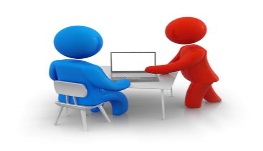 Қызығушылығы мен зейінін шоғырландыру мақсатында  «Мюнстерберг» әдісі арқылы сабақтың тақырыбын ашамын: АнгрпрстухцчшлпараметрлінгшчхуңғдеПронгіңциклғжэчүұңғэъЖауабы: АнгрпрстухцчшлпараметрлінгшчхуңғдеПронгіңциклғжэчүұңғэъОқушыларға  практикалық тапсырманы орындауға беремін.Оқушылар дәптерге және компьютерге практикалық тапсырманы орындайды.-тапсырмаПараметрлі циклдар көмегімен орындалатын қарапайым бір мысал құрыңдар. Осы мысалдың модульдік ортада программа кодын, визуалдық ортада жобасын дайында – тапсырма: 8 «А» сыныбында 20 оқушы бар. Оқушылардың бойларының ұзындықтары саған белгілі. Егер сыныптағы оқушының бойы 140см қысқа болса, ол аласа бойлы оқушы. Сыныпта неше оқушының бойы аласа екенін анықта?Дескриптор: Есепті шешуде таңдау және қайталау операторын бірге қолдана алады;Енгізу операторын цикл ішіне орналастыра алады және цикл денесін  қамти алады; Программалау тілінде  таңдау және қайталау алгоритмдерін   жаза алады;Қ.б: Ауызша бағалау, мақтау, марапаттау, ынталандыру– тапсырма:Цикл параметрінің мәнін өсетін және кемитін циклдар жұмысын сипаттайтын «Цикл» жобасын жасаңдар.Дескриптор: 1. Цикл параметрінің мәнін есептеуде өсетін және кемитін циклдар жұмысын сипаттай алады;2. Цикл параметрінің мәнін экранға шығара алады, таңдау және қайталау алгоритмдерінің математикалық моделін өз бетінше құрастырады;3.Таңдау және қайталау алгоритмдерін программаны өңдеудің кіріктірілген ортасыңда  жазуды түсіне отырып, қолдана алады;Қ.б: Ауызша бағалау, мақтау, марапаттау, ынталандыруСабақты қорытындылау үшін БББ кестесін қолданамын.Қызығушылығы мен зейінін шоғырландыру мақсатында  «Мюнстерберг» әдісі арқылы сабақтың тақырыбын ашамын: АнгрпрстухцчшлпараметрлінгшчхуңғдеПронгіңциклғжэчүұңғэъЖауабы: АнгрпрстухцчшлпараметрлінгшчхуңғдеПронгіңциклғжэчүұңғэъОқушыларға  практикалық тапсырманы орындауға беремін.Оқушылар дәптерге және компьютерге практикалық тапсырманы орындайды.-тапсырмаПараметрлі циклдар көмегімен орындалатын қарапайым бір мысал құрыңдар. Осы мысалдың модульдік ортада программа кодын, визуалдық ортада жобасын дайында – тапсырма: 8 «А» сыныбында 20 оқушы бар. Оқушылардың бойларының ұзындықтары саған белгілі. Егер сыныптағы оқушының бойы 140см қысқа болса, ол аласа бойлы оқушы. Сыныпта неше оқушының бойы аласа екенін анықта?Дескриптор: Есепті шешуде таңдау және қайталау операторын бірге қолдана алады;Енгізу операторын цикл ішіне орналастыра алады және цикл денесін  қамти алады; Программалау тілінде  таңдау және қайталау алгоритмдерін   жаза алады;Қ.б: Ауызша бағалау, мақтау, марапаттау, ынталандыру– тапсырма:Цикл параметрінің мәнін өсетін және кемитін циклдар жұмысын сипаттайтын «Цикл» жобасын жасаңдар.Дескриптор: 1. Цикл параметрінің мәнін есептеуде өсетін және кемитін циклдар жұмысын сипаттай алады;2. Цикл параметрінің мәнін экранға шығара алады, таңдау және қайталау алгоритмдерінің математикалық моделін өз бетінше құрастырады;3.Таңдау және қайталау алгоритмдерін программаны өңдеудің кіріктірілген ортасыңда  жазуды түсіне отырып, қолдана алады;Қ.б: Ауызша бағалау, мақтау, марапаттау, ынталандыруСабақты қорытындылау үшін БББ кестесін қолданамын.Қызығушылығы мен зейінін шоғырландыру мақсатында  «Мюнстерберг» әдісі арқылы сабақтың тақырыбын ашамын: АнгрпрстухцчшлпараметрлінгшчхуңғдеПронгіңциклғжэчүұңғэъЖауабы: АнгрпрстухцчшлпараметрлінгшчхуңғдеПронгіңциклғжэчүұңғэъОқушыларға  практикалық тапсырманы орындауға беремін.Оқушылар дәптерге және компьютерге практикалық тапсырманы орындайды.-тапсырмаПараметрлі циклдар көмегімен орындалатын қарапайым бір мысал құрыңдар. Осы мысалдың модульдік ортада программа кодын, визуалдық ортада жобасын дайында – тапсырма: 8 «А» сыныбында 20 оқушы бар. Оқушылардың бойларының ұзындықтары саған белгілі. Егер сыныптағы оқушының бойы 140см қысқа болса, ол аласа бойлы оқушы. Сыныпта неше оқушының бойы аласа екенін анықта?Дескриптор: Есепті шешуде таңдау және қайталау операторын бірге қолдана алады;Енгізу операторын цикл ішіне орналастыра алады және цикл денесін  қамти алады; Программалау тілінде  таңдау және қайталау алгоритмдерін   жаза алады;Қ.б: Ауызша бағалау, мақтау, марапаттау, ынталандыру– тапсырма:Цикл параметрінің мәнін өсетін және кемитін циклдар жұмысын сипаттайтын «Цикл» жобасын жасаңдар.Дескриптор: 1. Цикл параметрінің мәнін есептеуде өсетін және кемитін циклдар жұмысын сипаттай алады;2. Цикл параметрінің мәнін экранға шығара алады, таңдау және қайталау алгоритмдерінің математикалық моделін өз бетінше құрастырады;3.Таңдау және қайталау алгоритмдерін программаны өңдеудің кіріктірілген ортасыңда  жазуды түсіне отырып, қолдана алады;Қ.б: Ауызша бағалау, мақтау, марапаттау, ынталандыруСабақты қорытындылау үшін БББ кестесін қолданамын.Қызығушылығы мен зейінін шоғырландыру мақсатында  «Мюнстерберг» әдісі арқылы сабақтың тақырыбын ашамын: АнгрпрстухцчшлпараметрлінгшчхуңғдеПронгіңциклғжэчүұңғэъЖауабы: АнгрпрстухцчшлпараметрлінгшчхуңғдеПронгіңциклғжэчүұңғэъОқушыларға  практикалық тапсырманы орындауға беремін.Оқушылар дәптерге және компьютерге практикалық тапсырманы орындайды.-тапсырмаПараметрлі циклдар көмегімен орындалатын қарапайым бір мысал құрыңдар. Осы мысалдың модульдік ортада программа кодын, визуалдық ортада жобасын дайында – тапсырма: 8 «А» сыныбында 20 оқушы бар. Оқушылардың бойларының ұзындықтары саған белгілі. Егер сыныптағы оқушының бойы 140см қысқа болса, ол аласа бойлы оқушы. Сыныпта неше оқушының бойы аласа екенін анықта?Дескриптор: Есепті шешуде таңдау және қайталау операторын бірге қолдана алады;Енгізу операторын цикл ішіне орналастыра алады және цикл денесін  қамти алады; Программалау тілінде  таңдау және қайталау алгоритмдерін   жаза алады;Қ.б: Ауызша бағалау, мақтау, марапаттау, ынталандыру– тапсырма:Цикл параметрінің мәнін өсетін және кемитін циклдар жұмысын сипаттайтын «Цикл» жобасын жасаңдар.Дескриптор: 1. Цикл параметрінің мәнін есептеуде өсетін және кемитін циклдар жұмысын сипаттай алады;2. Цикл параметрінің мәнін экранға шығара алады, таңдау және қайталау алгоритмдерінің математикалық моделін өз бетінше құрастырады;3.Таңдау және қайталау алгоритмдерін программаны өңдеудің кіріктірілген ортасыңда  жазуды түсіне отырып, қолдана алады;Қ.б: Ауызша бағалау, мақтау, марапаттау, ынталандыруСабақты қорытындылау үшін БББ кестесін қолданамын.Қызығушылығы мен зейінін шоғырландыру мақсатында  «Мюнстерберг» әдісі арқылы сабақтың тақырыбын ашамын: АнгрпрстухцчшлпараметрлінгшчхуңғдеПронгіңциклғжэчүұңғэъЖауабы: АнгрпрстухцчшлпараметрлінгшчхуңғдеПронгіңциклғжэчүұңғэъОқушыларға  практикалық тапсырманы орындауға беремін.Оқушылар дәптерге және компьютерге практикалық тапсырманы орындайды.-тапсырмаПараметрлі циклдар көмегімен орындалатын қарапайым бір мысал құрыңдар. Осы мысалдың модульдік ортада программа кодын, визуалдық ортада жобасын дайында – тапсырма: 8 «А» сыныбында 20 оқушы бар. Оқушылардың бойларының ұзындықтары саған белгілі. Егер сыныптағы оқушының бойы 140см қысқа болса, ол аласа бойлы оқушы. Сыныпта неше оқушының бойы аласа екенін анықта?Дескриптор: Есепті шешуде таңдау және қайталау операторын бірге қолдана алады;Енгізу операторын цикл ішіне орналастыра алады және цикл денесін  қамти алады; Программалау тілінде  таңдау және қайталау алгоритмдерін   жаза алады;Қ.б: Ауызша бағалау, мақтау, марапаттау, ынталандыру– тапсырма:Цикл параметрінің мәнін өсетін және кемитін циклдар жұмысын сипаттайтын «Цикл» жобасын жасаңдар.Дескриптор: 1. Цикл параметрінің мәнін есептеуде өсетін және кемитін циклдар жұмысын сипаттай алады;2. Цикл параметрінің мәнін экранға шығара алады, таңдау және қайталау алгоритмдерінің математикалық моделін өз бетінше құрастырады;3.Таңдау және қайталау алгоритмдерін программаны өңдеудің кіріктірілген ортасыңда  жазуды түсіне отырып, қолдана алады;Қ.б: Ауызша бағалау, мақтау, марапаттау, ынталандыруСабақты қорытындылау үшін БББ кестесін қолданамын.Қызығушылығы мен зейінін шоғырландыру мақсатында  «Мюнстерберг» әдісі арқылы сабақтың тақырыбын ашамын: АнгрпрстухцчшлпараметрлінгшчхуңғдеПронгіңциклғжэчүұңғэъЖауабы: АнгрпрстухцчшлпараметрлінгшчхуңғдеПронгіңциклғжэчүұңғэъОқушыларға  практикалық тапсырманы орындауға беремін.Оқушылар дәптерге және компьютерге практикалық тапсырманы орындайды.-тапсырмаПараметрлі циклдар көмегімен орындалатын қарапайым бір мысал құрыңдар. Осы мысалдың модульдік ортада программа кодын, визуалдық ортада жобасын дайында – тапсырма: 8 «А» сыныбында 20 оқушы бар. Оқушылардың бойларының ұзындықтары саған белгілі. Егер сыныптағы оқушының бойы 140см қысқа болса, ол аласа бойлы оқушы. Сыныпта неше оқушының бойы аласа екенін анықта?Дескриптор: Есепті шешуде таңдау және қайталау операторын бірге қолдана алады;Енгізу операторын цикл ішіне орналастыра алады және цикл денесін  қамти алады; Программалау тілінде  таңдау және қайталау алгоритмдерін   жаза алады;Қ.б: Ауызша бағалау, мақтау, марапаттау, ынталандыру– тапсырма:Цикл параметрінің мәнін өсетін және кемитін циклдар жұмысын сипаттайтын «Цикл» жобасын жасаңдар.Дескриптор: 1. Цикл параметрінің мәнін есептеуде өсетін және кемитін циклдар жұмысын сипаттай алады;2. Цикл параметрінің мәнін экранға шығара алады, таңдау және қайталау алгоритмдерінің математикалық моделін өз бетінше құрастырады;3.Таңдау және қайталау алгоритмдерін программаны өңдеудің кіріктірілген ортасыңда  жазуды түсіне отырып, қолдана алады;Қ.б: Ауызша бағалау, мақтау, марапаттау, ынталандыруСабақты қорытындылау үшін БББ кестесін қолданамын.Оқулық, интерактивті тақта,түсті қағаздар,маркерлер, флипчарт, слайд, АКТОқулық, дәптер, компьютерСабақтың соңы5минут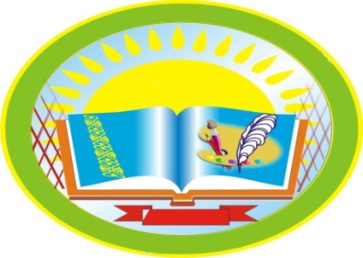 Үйге тапсырма «Ой -  толғаныс»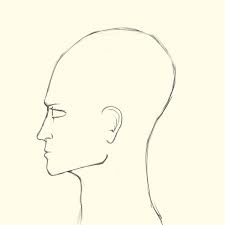  Бүгінгі сабақта басыңыз арқылы нені меңгердіңіз? 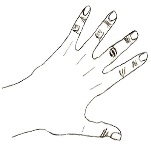 Қолыңыз арқылы нені жасай алдыңыз? 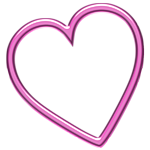     үрегіңіз арқылы нені сезіндіңіз?Үйге тапсырма:   «Ой -  толғаныс» Бүгінгі сабақта басыңыз арқылы нені меңгердіңіз? Қолыңыз арқылы нені жасай алдыңыз?     үрегіңіз арқылы нені сезіндіңіз?Үйге тапсырма:   «Ой -  толғаныс» Бүгінгі сабақта басыңыз арқылы нені меңгердіңіз? Қолыңыз арқылы нені жасай алдыңыз?     үрегіңіз арқылы нені сезіндіңіз?Үйге тапсырма:   «Ой -  толғаныс» Бүгінгі сабақта басыңыз арқылы нені меңгердіңіз? Қолыңыз арқылы нені жасай алдыңыз?     үрегіңіз арқылы нені сезіндіңіз?Үйге тапсырма:   «Ой -  толғаныс» Бүгінгі сабақта басыңыз арқылы нені меңгердіңіз? Қолыңыз арқылы нені жасай алдыңыз?     үрегіңіз арқылы нені сезіндіңіз?Үйге тапсырма:   «Ой -  толғаныс» Бүгінгі сабақта басыңыз арқылы нені меңгердіңіз? Қолыңыз арқылы нені жасай алдыңыз?     үрегіңіз арқылы нені сезіндіңіз?Үйге тапсырма:  Жиынтық бағалау парағыОқулық, КүнделікҚосымша ақпарат:      Информатика  8-сынып оқулығы, ғаламтор желісіҚосымша ақпарат:      Информатика  8-сынып оқулығы, ғаламтор желісіҚосымша ақпарат:      Информатика  8-сынып оқулығы, ғаламтор желісіҚосымша ақпарат:      Информатика  8-сынып оқулығы, ғаламтор желісіҚосымша ақпарат:      Информатика  8-сынып оқулығы, ғаламтор желісіҚосымша ақпарат:      Информатика  8-сынып оқулығы, ғаламтор желісіҚосымша ақпарат:      Информатика  8-сынып оқулығы, ғаламтор желісіҚосымша ақпарат:      Информатика  8-сынып оқулығы, ғаламтор желісіСаралау – Сіз қосымша көмек көрсетуді қалай жоспарлайсыз? Сіз қабілеті жоғары оқушыларға тапсырманы күрделендіруді қалай жоспарлайсыз?Саралау – Сіз қосымша көмек көрсетуді қалай жоспарлайсыз? Сіз қабілеті жоғары оқушыларға тапсырманы күрделендіруді қалай жоспарлайсыз?Саралау – Сіз қосымша көмек көрсетуді қалай жоспарлайсыз? Сіз қабілеті жоғары оқушыларға тапсырманы күрделендіруді қалай жоспарлайсыз?Саралау – Сіз қосымша көмек көрсетуді қалай жоспарлайсыз? Сіз қабілеті жоғары оқушыларға тапсырманы күрделендіруді қалай жоспарлайсыз?Бағалау – Оқушылардың үйренгенін тексеруді қалай жоспарлайсыз?Бағалау – Оқушылардың үйренгенін тексеруді қалай жоспарлайсыз?Пәнаралық байланыс. Қауіпсіздік және еңбекті қорғау ережелері АКТ-мен байланыс. Құндылықтардағы байланысПәнаралық байланыс. Қауіпсіздік және еңбекті қорғау ережелері АКТ-мен байланыс. Құндылықтардағы байланыс Сабақта ынтымақтастық атмосферасын орната отырып, жағымды ахуал тудырамын. Оқушылар «Мозайка»  әдісі арқылы топқа бірігіп,  бірлескен топтарда «Мюнстенберг» әдісі арқылы сабақтың тақырыбын ашып аламын. Ол оқушыларды мұқияттылыққа, шапшаңдыққа тәрбиелейді деп жоспарладым. «Өрмекші торы» әдісі арқылы үй тапсырмасын пысықтауда   жұмыс істейді және бірін - бірі қолдайды. Егер қажет болса қабілеті төмен оқушыларға қажет жағдайда үлгеруші оқушыларды көмек көрсетуге ұсынылады. Практикалық тапсырмаларды орындауда қолдауды орташа қажет ететін оқушылар деңгейлік тапсырмаларды орындауда белсенділік танытады деп жорамалдадым. Қолдауды аз қажет ететін  оқушылар практикалық тапсырманы орындауда  таңдау және қайталау алгоритмдерін программаны өңдеудің кіріктірілген ортасыңда  жазуды түсіне отырып, қолдана алады; Сабақта ынтымақтастық атмосферасын орната отырып, жағымды ахуал тудырамын. Оқушылар «Мозайка»  әдісі арқылы топқа бірігіп,  бірлескен топтарда «Мюнстенберг» әдісі арқылы сабақтың тақырыбын ашып аламын. Ол оқушыларды мұқияттылыққа, шапшаңдыққа тәрбиелейді деп жоспарладым. «Өрмекші торы» әдісі арқылы үй тапсырмасын пысықтауда   жұмыс істейді және бірін - бірі қолдайды. Егер қажет болса қабілеті төмен оқушыларға қажет жағдайда үлгеруші оқушыларды көмек көрсетуге ұсынылады. Практикалық тапсырмаларды орындауда қолдауды орташа қажет ететін оқушылар деңгейлік тапсырмаларды орындауда белсенділік танытады деп жорамалдадым. Қолдауды аз қажет ететін  оқушылар практикалық тапсырманы орындауда  таңдау және қайталау алгоритмдерін программаны өңдеудің кіріктірілген ортасыңда  жазуды түсіне отырып, қолдана алады; Сабақта ынтымақтастық атмосферасын орната отырып, жағымды ахуал тудырамын. Оқушылар «Мозайка»  әдісі арқылы топқа бірігіп,  бірлескен топтарда «Мюнстенберг» әдісі арқылы сабақтың тақырыбын ашып аламын. Ол оқушыларды мұқияттылыққа, шапшаңдыққа тәрбиелейді деп жоспарладым. «Өрмекші торы» әдісі арқылы үй тапсырмасын пысықтауда   жұмыс істейді және бірін - бірі қолдайды. Егер қажет болса қабілеті төмен оқушыларға қажет жағдайда үлгеруші оқушыларды көмек көрсетуге ұсынылады. Практикалық тапсырмаларды орындауда қолдауды орташа қажет ететін оқушылар деңгейлік тапсырмаларды орындауда белсенділік танытады деп жорамалдадым. Қолдауды аз қажет ететін  оқушылар практикалық тапсырманы орындауда  таңдау және қайталау алгоритмдерін программаны өңдеудің кіріктірілген ортасыңда  жазуды түсіне отырып, қолдана алады; Сабақта ынтымақтастық атмосферасын орната отырып, жағымды ахуал тудырамын. Оқушылар «Мозайка»  әдісі арқылы топқа бірігіп,  бірлескен топтарда «Мюнстенберг» әдісі арқылы сабақтың тақырыбын ашып аламын. Ол оқушыларды мұқияттылыққа, шапшаңдыққа тәрбиелейді деп жоспарладым. «Өрмекші торы» әдісі арқылы үй тапсырмасын пысықтауда   жұмыс істейді және бірін - бірі қолдайды. Егер қажет болса қабілеті төмен оқушыларға қажет жағдайда үлгеруші оқушыларды көмек көрсетуге ұсынылады. Практикалық тапсырмаларды орындауда қолдауды орташа қажет ететін оқушылар деңгейлік тапсырмаларды орындауда белсенділік танытады деп жорамалдадым. Қолдауды аз қажет ететін  оқушылар практикалық тапсырманы орындауда  таңдау және қайталау алгоритмдерін программаны өңдеудің кіріктірілген ортасыңда  жазуды түсіне отырып, қолдана алады;Критерий бойынша бағалау оқушылардың алдын-ала белгіленген критерийлер мен дескрипторлармен бағаланады. Критерий бағалаудың тиімділігі оқушының құзыреттілігін қалыптастыру үшін қолданылады.Қ.б: Ауызша бағалау, мақтау, марапаттау, ынталандыру  арқылы оқушылардың сабаққа деген құызығушылығы артып, сабаққа белсенді қатысады «БББ» әдісі арқылы  кері байланыс алынадыКритерий бойынша бағалау оқушылардың алдын-ала белгіленген критерийлер мен дескрипторлармен бағаланады. Критерий бағалаудың тиімділігі оқушының құзыреттілігін қалыптастыру үшін қолданылады.Қ.б: Ауызша бағалау, мақтау, марапаттау, ынталандыру  арқылы оқушылардың сабаққа деген құызығушылығы артып, сабаққа белсенді қатысады «БББ» әдісі арқылы  кері байланыс алынадыДенсаулыққа және қауіпсіздік техникасын сақтауға ерекше көңіл аударылады.Денсаулыққа және қауіпсіздік техникасын сақтауға ерекше көңіл аударылады.РефлексияСабақ/оқу мақсаттары шынайы ма? бүгін оқушылар не білді? Сыныптағы ахуал қандай болды? Мен жоспарланған саралау шаралары тиімді болды ма? Мен берген уақыт ішінде үлгердім бе? Мен өз жоспарыма қандай түзетулер енгіздім және неліктен?РефлексияСабақ/оқу мақсаттары шынайы ма? бүгін оқушылар не білді? Сыныптағы ахуал қандай болды? Мен жоспарланған саралау шаралары тиімді болды ма? Мен берген уақыт ішінде үлгердім бе? Мен өз жоспарыма қандай түзетулер енгіздім және неліктен?РефлексияСабақ/оқу мақсаттары шынайы ма? бүгін оқушылар не білді? Сыныптағы ахуал қандай болды? Мен жоспарланған саралау шаралары тиімді болды ма? Мен берген уақыт ішінде үлгердім бе? Мен өз жоспарыма қандай түзетулер енгіздім және неліктен?Төмендегі бос ұяшыққа  сабақ туралы өз пікіріңізді жазыңыз. Сол ұяшықтағы Сіздің сабағыңыздың тақырыбына сәйкес келетін сұрақтарға жауап беріңіз.Төмендегі бос ұяшыққа  сабақ туралы өз пікіріңізді жазыңыз. Сол ұяшықтағы Сіздің сабағыңыздың тақырыбына сәйкес келетін сұрақтарға жауап беріңіз.Төмендегі бос ұяшыққа  сабақ туралы өз пікіріңізді жазыңыз. Сол ұяшықтағы Сіздің сабағыңыздың тақырыбына сәйкес келетін сұрақтарға жауап беріңіз.Төмендегі бос ұяшыққа  сабақ туралы өз пікіріңізді жазыңыз. Сол ұяшықтағы Сіздің сабағыңыздың тақырыбына сәйкес келетін сұрақтарға жауап беріңіз.Төмендегі бос ұяшыққа  сабақ туралы өз пікіріңізді жазыңыз. Сол ұяшықтағы Сіздің сабағыңыздың тақырыбына сәйкес келетін сұрақтарға жауап беріңіз.РефлексияСабақ/оқу мақсаттары шынайы ма? бүгін оқушылар не білді? Сыныптағы ахуал қандай болды? Мен жоспарланған саралау шаралары тиімді болды ма? Мен берген уақыт ішінде үлгердім бе? Мен өз жоспарыма қандай түзетулер енгіздім және неліктен?РефлексияСабақ/оқу мақсаттары шынайы ма? бүгін оқушылар не білді? Сыныптағы ахуал қандай болды? Мен жоспарланған саралау шаралары тиімді болды ма? Мен берген уақыт ішінде үлгердім бе? Мен өз жоспарыма қандай түзетулер енгіздім және неліктен?РефлексияСабақ/оқу мақсаттары шынайы ма? бүгін оқушылар не білді? Сыныптағы ахуал қандай болды? Мен жоспарланған саралау шаралары тиімді болды ма? Мен берген уақыт ішінде үлгердім бе? Мен өз жоспарыма қандай түзетулер енгіздім және неліктен?